Staff Association Board Meeting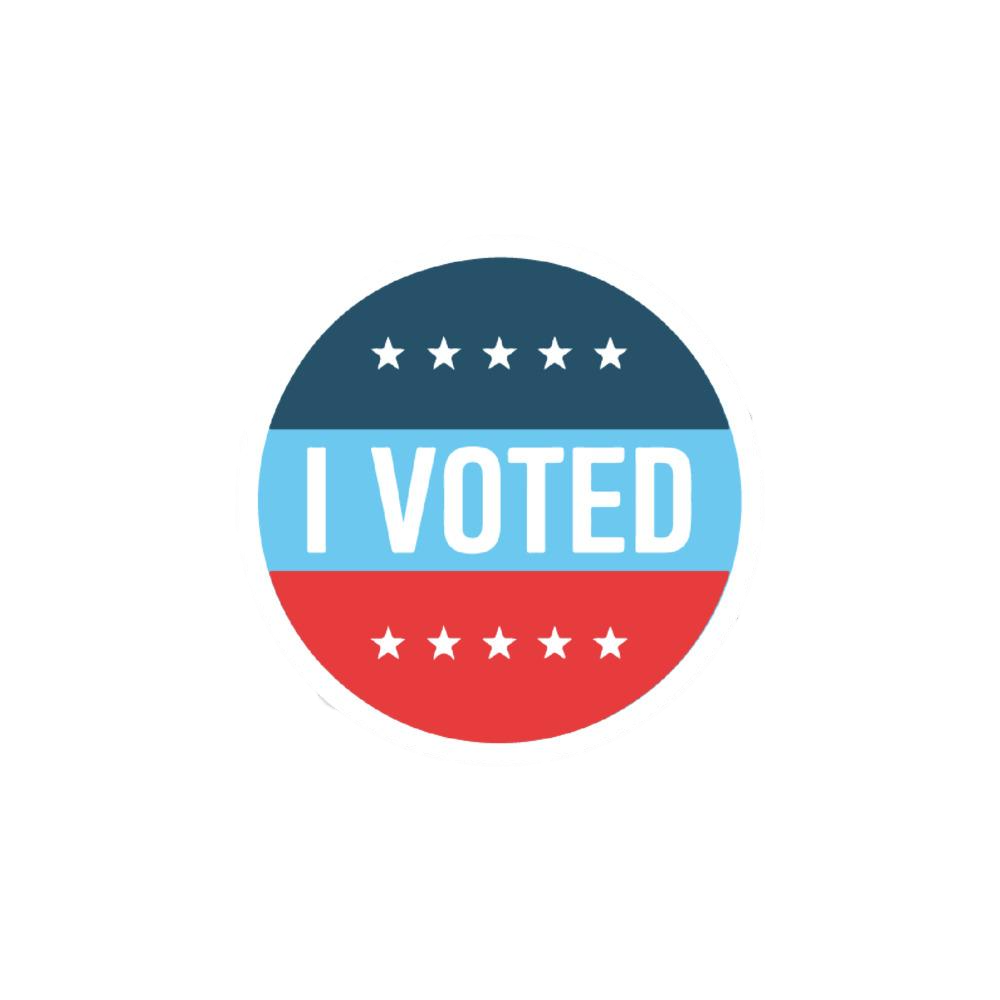 Wednesday April 7, 2021Virtual Teams MeetingRoll Call: Alex Baker, Corrie West, Sarah Long, Brad Bailey, Anna Squires, Rachel Heckler, Lindsay Coppa, Melissa Baglio, Samantha Carty-Gall, Mathew Roesemann, Laura Chandler, Molly Cammell, Stephen Cucchiara, Chrissie Bailey, Claire Ami, Sarah Elsey, Mark Means, Nancy Moore, Deborah O’Connor, Carol Piña, Amandine Habben, Martin Toetz, Jacqui Gatlin, Shonda Johnson, Rose Johnson, Missy Sernatinger, Becky Pyles Munoz, Bill Moorman, Andrew Lane, Deann Barrett, Valerie McClinton, Wang Chao, and Maria O’Connell  Approval of February Meeting Minutes: Motioned, seconded, and approvedTreasurer’s Update:No update at this timeUCSC Update:Discussions with Theodosia Cooke are occurring about how we can best support EDI efforts at all levelsPrepping for All Staff Council Professional Development Day – Please attend! Elections Update: General UpdateWith Melissa’s resignation we will be voting in two member-at-large staff positionsToday is voting day! Make sure to vote and encourage your teams to do so as wellSpring Engagement Plan:Two sessions of Bingo are planned for April that will be hosted by Alex and RayApril 14th from 5-6 pmApril 30th from 12-1 pmHuge thanks to Anna for organizing these communication and everyone else that has helped!Approximately $1500 in gift cards have been purchased with about $500 being awarded so farMay will be focused on longevity awardsProjected monies of about $2000 will be remaining for the year. Discussions about doing an event (renting out a movie theater?) in May or June have begun – please send any ideas/feedback to SarahReturn to Work Taskforce: Ad-hoc committee – Chancellor Reddy has created this group to discuss/determine/etc. what returning to work will look like post COVID. They requested one representative from SA. We did seek to have more than one representative but were assured that there are staff members from other areas sitting on this committee. Stephen was chosen as our representative for this groupStephen thanks all those who voted for him and have confidence in him!SA Return to Work Taskforce Sub-CommitteeThe idea to have a sub-committee to assist Stephen has been proposedStephen has agreed to serve as chair Stephen does not anticipate scheduling a meeting for this sub-committee until the charge meeting for the Return to Work Taskforce has occurredPlease reach out to Stephen if you wish to get involvedVaccine Updates:Governor Polis’ Announcement – anyone over the age of 18 is now eligible for the vaccine. If you have yet to receive the vaccine and would like to Debi recommends putting yourself on various lists throughout the community and you’ll get it eventuallyEDI Task Force Update:Alex and Claire are currently serving on this Progress is being made with some separation into subcommittees and the job description being written up. The job description will focus on posing the position for today and tomorrow, not the pastRecommendations on having this position held at the cabinet level have been madeMore updates to comePlease participate in the upcoming EDI Listening Sessions for April and May1st Fridays 11 am – 12 pm3rd Tuesdays 3 pm – 4 pmStaff Association Creek Cleanup:Mid-July – It will cost us nothing to do this but a picnic has been proposed for afterwardsUCCS has a commitment to clean up our adopted waterway three times a year and we would be aiding in fulfilling this commitmentPlease send any significant feedback to Alex but for the time being we’ll agree to do this and iron out the details as they come upACHA-FSHA Survey:Emailed to staff 4/11, closes 4/30 – Survey will inform campus on many important topics – Please feel free to share this with your teams and please take it! Temporary Committee Updates:Diversity Committee – Requested to hold off on this committee for another year because of all the shifts that are occurring around EDICommittee Significant Updates and Needs (Reports sent in advance) – Reports attached next page:PRIDE Committee (Claire Ami & Chris Duval) – Last month we were supposed to have CU system rep to add gender x to employee. Still time to join in and be a part of this conversation. Please note this occurred on April 13th with updates coming next meetingProfessional Development/Program (Melissa Baglio & Brett Garman) Welcome Committee (Amandine Habben & Molly Cammell)SEEDs (Jacqui Gatlin)Blood Drive Committee (Matthew Roesemann) Winter Giving Project (Chrissy Bailey and Alison Milan)Employee of the Quarter (Debi O’Connor and Anna Squires)Garrett Swasey Award (Laura Chandler) Classified Pay & Benefits (Martin Toetz)University Pay & Benefits (Shonda Johnson)Policy Review Committee (Vacant)Chancellor and Cabinet Meeting Agenda Topics:March’s meeting minutes were uploaded to chat as an update was requestedHR Meeting Agenda Topics: Reach out to Andrew with any questionsOpen Discussion:No further discussion, meeting adjourned We believe valued and empowered staff who engage as their best selves are successful personally and professionally. In everything we do, Staff Association creates meaningful connections, recognition and self-enhancement in a fun and supportive environment, so that members of the UCCS community stay and thrive.Committee Reports – April 2021PRIDE Committee (Claire Ami & Chris Duval)Claire Ami – Rolls off July 1st 2021Chris Duval – Rolls off July 1st 2022Have visitor from CU HR – Felicity O’Herron --  regarding the conversation about gender X for employeesCommittee Wrap Up Report Not ReceivedProfessional Development/Program (Melissa Baglio & Brett Garman) Melissa Baglio – Rolls off July 1st 2021Brett Garman – Rolls off _________Committee Wrap Up Report Not ReceivedWelcome Committee (Molly Cammell)Molly Cammell – Rolls off July 1st 2021Co-Chair – VacantAmandine stepping down effective March 31stCommittee Wrap Up Report Not ReceivedSEEDs (Jacqi Gatlin)-Jacqui Gatlin – Rolls off July 1st  2021Co-Chair – VacantCommittee Wrap Up Report Not ReceivedBlood Drive (Matthew Rosemann)Matthew Rosemann – Rolls off July 1st 2022Co-Chair – VacantCommittee Wrap Up Report Not ReceivedWinter Giving Project (Chrissie Bailey and Alison Milan)Chrissie Bailey  - Rolls off July 1st 2022Alison Milan – Rolls off July 1st 2022Committee Wrap Up Report Not ReceivedEmployee of the Quarter (Debi O’Connor and Anna Squires)Debi O’Connor - Rolls off July 1st 2022Anna Squires – Rolls off July 1st 2022The committee has named the Q1 2021 EOQ. The name is still confidential until we surprise them at their next staff meeting. We had a fantastic submission cycle with 4 folks nominated just this quarter, each with multiple strong supporting letters, and 9 who were eligible to win.Committee Wrap Up Report Not ReceivedGarrett Swasey Award (Laura Chandler)Laura Chandler – Rolls off July 1st 2022Co-Chair – VacantNo new updatesCommittee Wrap Up Report ReceivedClassified Pay & Benefits (Martin Toetz)University Pay & Benefits (Shonda Johnson)Policy Review Committee (Vacant)Co-Chair – VacantCo-Chair - Vacant